	Женева, 24 января 2011 годаУважаемая госпожа,
уважаемый господин,1	По просьбе председателя 2-й Исследовательской комиссии Эксплуатационные аспекты предоставления услуг и управления электросвязью имею честь сообщить Вам, что указанная Исследовательская комиссия, собрание которой состоится с 1 по 10 июня 2011 года, намеревается применить для утверждения вышеупомянутых проектов новых Поправок к существующим Рекомендациям процедуру, описанную в разделе 9 Резолюции 1 (Йоханнесбург, 2008 г.) ВАСЭ.2	Названия, краткое изложение предлагаемых к утверждению проектов пересмотренных текстов МСЭ-Т и указание на место их размещения содержатся в Приложении 1.3	Просьба ко всем Государствам – Членам МСЭ, Членам Сектора или Ассоциированным членам, располагающим информацией о принадлежащих им или другим сторонам патентах, которые могут полностью либо частично охватывать элементы предлагаемых к утверждению проектов текстов, сообщить об этом БСЭ в соответствии с общей патентной политикой для МСЭ-Т/МСЭ-R/ИСО/МЭК.Имеющаяся патентная информация доступна в онлайновом режиме на веб-сайте МСЭ-Т (www.itu.int/ITU-T/ipr/).4	Учитывая положения раздела 9 Резолюции 1, заранее благодарю Вас за информацию о том, дает ли ваша администрация 2-й Исследовательской комиссии полномочия рассмотреть на своем собрании указанные проекты новых Поправок на предмет их утверждения, направленную в мой адрес до 22 мая 2011 года 2400 UTC.Если какие-либо Государства-Члены сочтут, что рассматривать проекты новых Поправок на предмет их утверждения не следует, им необходимо сообщить о причинах такого неодобрения и указать, какие возможные изменения могли бы способствовать дальнейшему рассмотрению и утверждению указанных проектов.5	В случае если 70% или более Государств-Членов в своих ответах выскажутся за рассмотрение на собрании Исследовательской комиссии указанных проектов новых Поправок к существующим Рекомендациям МСЭ-Т на предмет их утверждения, одно пленарное заседание 10 июня 2011 года будет отведено для применения процедуры утверждения.В связи с этим предлагаю вашей администрации направить на собрание своего представителя. Администрациям Государств – Членов Союза предлагается сообщить фамилии глав их делегаций. Если ваша администрация желает быть представленной на собрании признанной эксплуатационной организацией, научной или промышленной организацией либо иным объединением, занимающимся вопросами электросвязи, то в соответствии с п. 239 Статьи 19 Конвенции МСЭ необходимо должным образом сообщить об этом Директору БСЭ.6	Повестка дня и вся соответствующая информация, касающаяся собрания 2-й Исследовательской комиссии, будут предоставлены в Коллективном письме 5/2.7	После собрания Директор БСЭ в Циркулярном письме уведомит о принятом по данным текстам решении. Эта информация будет также опубликована в Операционном бюллетене МСЭ.С уважением,Малколм Джонсон
Директор Бюро
стандартизации электросвязиПриложения: 1ПРИЛОЖЕНИЕ 1
(к Циркуляру 163 БСЭ)Краткое изложение текстов и указание на место их размещенияПримечание.  Полные тексты содержатся в отчете COM 2-R 13.1	Проект Поправки 1 к Рекомендации МСЭ-T E.101 (новой)Определения терминов, используемых в Рекомендациях серии E 
для идентификаторов (наименований, номеров, адресов 
и других идентификаторов) служб и сетей электросвязи 
общего пользованияДополнение I

Список пунктов в алфавитном порядкеКраткое содержаниеСписок пунктов в алфавитном порядке.2	Проект Поправки 1 к Рекомендации МСЭ-T E.164 (новой)Международный план нумерации электросвязи 
общего пользованияПриложение A

Разъяснение и объяснение структуры и функций 
международных номеров E.164Краткое содержаниеЗаменить раздел A.8 новым текстом.3	Проект Поправки 3 к Рекомендации МСЭ-T E.212 (новой)МЕЖДУНАРОДНЫЙ ПЛАН ИДЕНТИФИКАЦИИ ДЛЯ СЕТЕЙ 
ОБЩЕГО ПОЛЬЗОВАНИЯ И АБОНЕНТОВПриложение Е

Использование кодов MCC + MNC в стране, которой 
Директор БСЭ не присваивал код MCCКраткое содержаниеНастоящее приложение регулирует экстратерриториальное использование кодов MCC + MNC.______________Бюро стандартизации 
электросвязи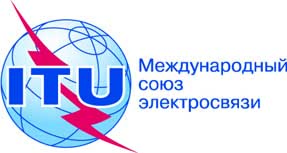 Осн.:Циркуляр 163 БСЭ
COM 2/RH–	Администрациям Государств – Членов СоюзаТел.:
Факс:
Эл. почта:+41 22 730 5887
+41 22 730 5853
tsbsg2@itu.intКопии:–	Членам Сектора МСЭ-Т–	Ассоциированным членам МСЭ-Т–	Председателю и заместителям председателя 2-й Исследовательской комиссии–	Директору Бюро развития электросвязи–	Директору Бюро радиосвязиПредмет:Собрание 2-й Исследовательской комиссии, имеющее целью утверждение
проекта новой Поправки 1 к Рекомендации МСЭ-T E.101 (новое Дополнение I), проекта новой Поправки 1 к Рекомендации МСЭ-T E.164 (раздел A.8) и проекта новой Поправки 3 к Рекомендации МСЭ-T E.212 (пересмотренное Приложение E) в соответствии с положениями раздела 9 Резолюции 1 (Йоханнесбург, 2008 г.) ВАСЭ
Женева, 10 июня 2011 года